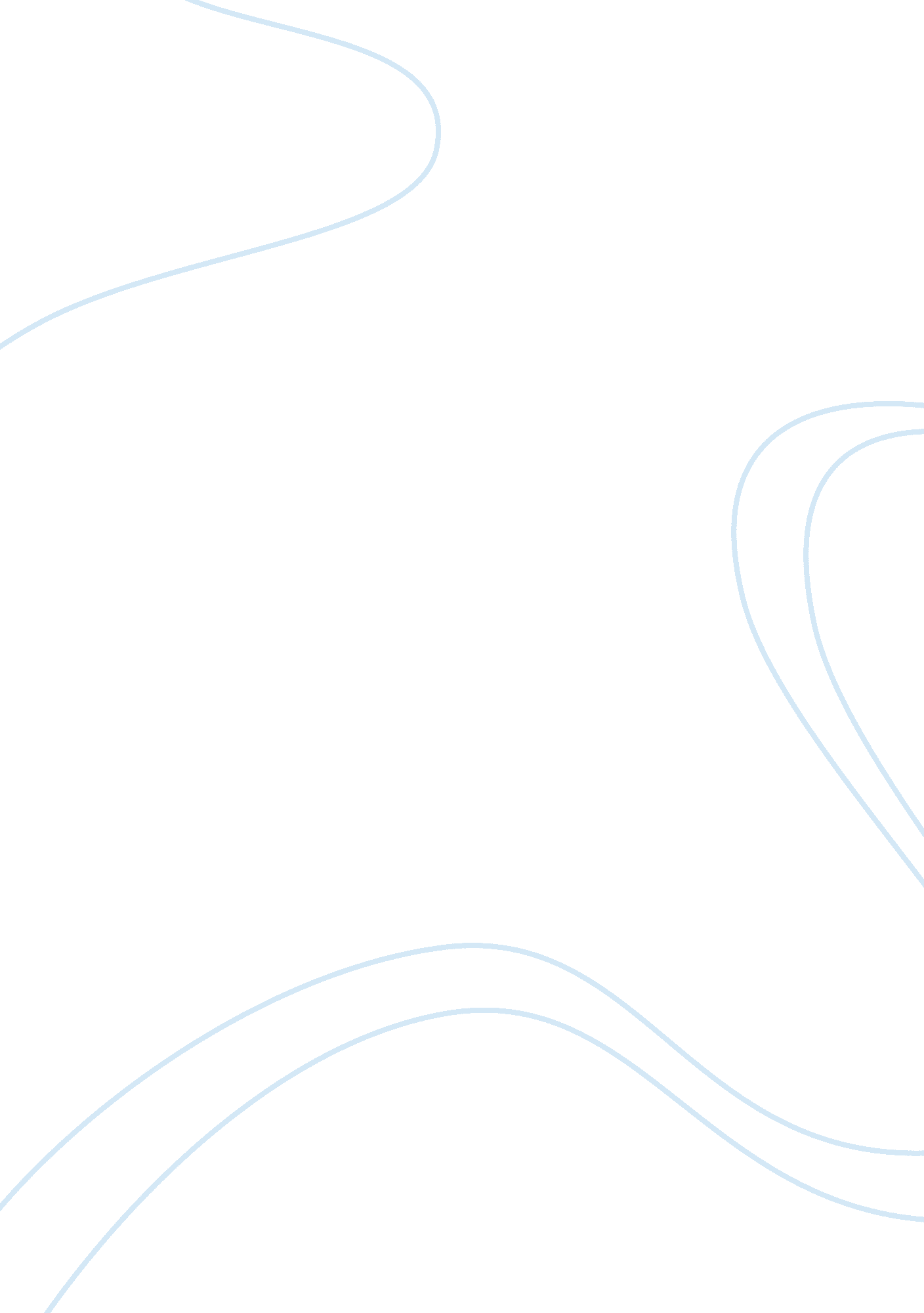 Mgt 520 final exam studyLaw, Contract Law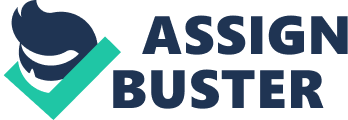 MGMT520 Final Exam Study Guide Finals open on Saturday April 20 at 12: 01 a. m. MT (Saturday morning) Finals close on Thursday April 25 at 11: 59 p. m. MT (Thursday night) PLEASE DON’T WAIT TILL THE LAST MINUTE – THE SYSTEM IS BUSY AND MAY SLOW DOWN AND ANYTHING CAN HAPPEN. YOU MAY WANT TO PRINT THIS GUIDE. 1. The final exam is " open book, open notes. " The maximum time you can spend in the exam is 3 hours, 30 minutes. If you have not clicked the Submit For Grade button by then, you will be automatically exited from the exam. In the final examenvironment, the Windows clipboard is disabled, and so you will not be able to copy exam questions or answers to or from other applications. There are three pages to your final, and each page begins with a story. The stories are quite interesting and will make the questions flow easily. The questions that follow are then taken from each story. There is a little overlap. Remember questions are scrambled, so while they vary, all TCO’s will be tested. 2. You should click the Save Answers button in the exam frequently. This helps prevent connection timeouts that might occur with certain Internet Service Providers, and also minimizes lost answers in the event of connection problems. If your internet connection does break, when you reconnect you will normally be able to get back into your final exam without any trouble. Remember, though, that the exam timer continues to run while students are disconnected, so students should try to re-login as quickly as possible. The Help Desk cannot grant any student additional time on the exam. . See Syllabus " Due Dates for Assignments & Exams" for due date information. 4. Reminders: * You will only be able to enter your online Final Exam one time * Click the " Save Answers" button often * If you lose your Internet connection during your Final Exam, logon again and try to access your Final Exam. If you are unable to enter the Final Exam, contact first the help desk and then your instructor. * You will always be able to see the time remaining in the Final Exam at the top right of the page . Assessments with Multiple Pages: * Make sure you click the " Save Answers" button before advancing to the next page (we also suggest clicking on save answers while you are working) * Complete all of the pages before submitting your Final Exam for instructor review; check your work and be sure to answer all the parts of questions. * Do NOT use your browser's 'Back' and 'Forward' buttons during the Final Exam * Please use the provided links for navigation 6. Submitting Your Final Exam: When you are finished with the Final Exam, click on the " Submit for Grade" button * Please note: Once you click the " Submit for Grade" button, you will NOT be able to edit or change any of your answers 7. Exam Questions * The final exam covers all course TCOs and Weeks 1-7. * The exam has two short answer questions worth 15 points each (TCO I and D. ) (Plan about 10 minutes each). * The exam has 7 essay questions worth 30 points each (TCO A, B, C, E, F, G, and H) (Plan about 23-25 minutes each. ) This gives you about a 30 minute buffer. The exam has a total of 240 points. * The final exam contains 3 pages, which can be completed in any order. You may go back and forth between the pages. * On the short answer questions, just answer the question asked, with any brief detail to explain why you answered that way. If a list is requested, provide it. * On the essay questions your answers should be succinct, fully address each part of the question, and demonstrate your knowledge and understanding in a concise but complete answer. You can use bullets where appropriate (i. e. listing elements, defenses, or steps. Ensure you analyze and give reasons for answers as partial credit is given even if the answer is wrong. * Remember always use proper citation when quoting other sources! Place any quoted or borrowed material (even a short phrase) in quotation marks with the source (URL, author/date/page #) immediately following the end of the passage. Even cite paraphrased information. Quoted or paraphrased material should not dominate a student’s work; use it sparingly to support your own thoughts, ideas, and examples. Failureto properly cite material can jeopardize a passing grade on the exam. Your work may be submitted to turnitin. com, an online plagiarism checking service. * If you reference your text, it’s OK to just say Jennings, p__. 8. Some of the key study areas are as follows: (while these are key areas remember that the exam is comprehensive for all the assigned course content and this study guide may not be all inclusive. * TCO A: Given an organizational requirement to conform business practices to both the law and best ethical practices, apply appropriate ethical theories to shape a business decision. Schools of thought * Ethical models – you will need to apply them to a factual situation much as you did in your midterm * TCO B: Given instances of federal regulation of business and commercial practices, determine the constitutional and regulatory bases for such regulation, and formulate a strategy by which an impacted business can influence or contest regulating outcomes. * APA * process of regulation promulgation * Legal challenges to regulations (recall our Week 2 assignment, especially #5) TCO C: Given an example of corporate liability arising from the sale of defective and dangerous products, develop a business strategy that includes ethical considerations to minimize liability for claims of product liability and breach of warranty. * Strict Liability 402A – know the elements, relate them to the facts! * Negligence – don’t forget to cite the elements and relate them to the facts! * Warranties – again, expressed and implied, and relate them to the facts. * Defenses to all of these claims – don’t forget to use our terms: contributory negligence, assumption of risk, comparative negligence; relate them to the facts! TCO D: Given a business requirement to form a contract for the sale of goods and services to a customer, define the elements of a contract, and determine whether a duly formed contract is enforceable under the common law or Uniform Commercial Code. * Contract formation – remember the elements! * Contract performance * Defenses to contract performance * TCO E: Given specified circumstances of an employment relationship, determine the circumstances under which an employer is liable to an employee for employmentdiscriminationor wrongful discharge. Creation of the agency relationship, including respondeat superior, negligent hiring, etc. * Responsibilities of the agent and principal * Theories of discrimination under Title VII – disparate treatment, impact; don’t forget sexual harassment, which is also covered, as well as age under the ADEA * Defenses to a Title VII charge * Enforcement of Title VII * TCO F: Given specified circumstances of business ownership of real and intellectual property, evaluate the rights of business to the protection of its property and the obligations arising out of the use of the property. Theories to protect business intellectual property (patents, copyright, etc. ) * Know the difference between appropriation (a privacy tort) and misappropriation (trade secrets). * Enforcement of business property rights (e. g. , product disparagement, trademark infringement, etc. ) * Defenses to these claims * TCO G: Given examples of anticompetitive or unfair trade practices, apply applicable antitrust or other consumer protection laws, and determine appropriate business strategies to prevent trade practices liabilities. Statutory protections for consumers * Bankruptcy * Restraints of trade * TCO H: Given a conflict between corporate stakeholders over a business decision, evaluate the legal and ethical responsibilities of corporate directors, officers, and controlling shareholders. * Duties and obligations of directors of a corporation * Insider Trading – be sure you know the elements * TCO I: Given specified circumstances of a business decision to expand to international markets, determine what international legal requirements or regulatory controls apply. Principles of international law * Resolution of international disputes * Jurisdiction in a private action between citizens or companies of different countries – understand sovereign immunity and how it applies and who may use it as a defense. * Jennings’s Article “ Why an International Code of Ethics Would be Good” 9. Areas that were discussed in the threads will be prime targets. 10. Assignments will also be prime targets for revisiting. Finally, if you have any questions for me, please post them to our Q; A, or email me. Good luck on the exam! 